         UNIVERSITAS 		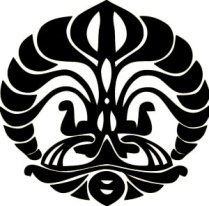         INDONESIA		                        Veritas, Probitas, Justitia  Est. 1849	 FORMULIR USULAN PERGANTIAN PEMBIMBING TUGAS AKHIRYthWakil Dekan Bidang Pendidikan, Penelitian & KemahasiswaanFakultas Kesehatan Masyarakat Universitas IndonesiaYang bertanda tangan dibawah ini :Nama			:  ___________________________________________________________NPM			:  ___________________________________________________________Program Studi		:  ___________________________________________________________Peminatan		:  ___________________________________________________________Judul Tugas Akhir	:  _______________________________________________________________________________________________________________________________________________________________________________________________________________________Dengan ini menyatakan permohonan pergantian pembimbing tugas akhir dengan alasan :________________________________________________________________________________________________________________________________________________________________________________________________________________________________________________Adapun usulan perubahan sebagai berikut :Diisi : Tanda tangan & Nama Jelas															Depok,                                  20										Mahasiswa									(                                                  )									Pembimbing SebelumnyaPembimbing SebelumnyaNama PembimbingKetua DepartemenPembimbing yang diusulkanPembimbing yang diusulkanNama PembimbingKetua Departemen